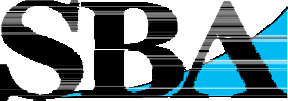 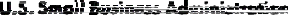 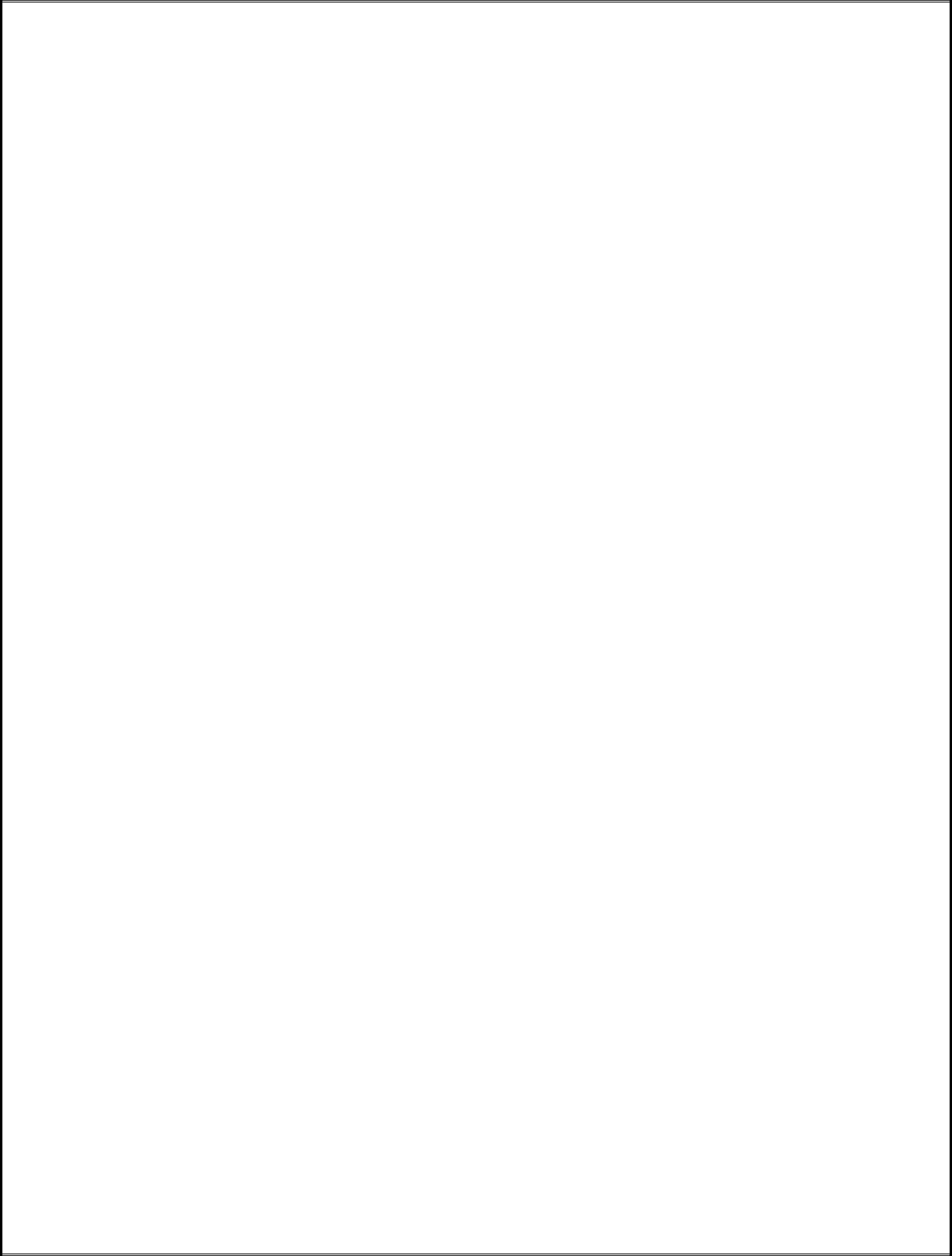 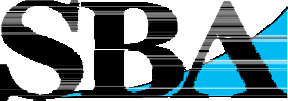 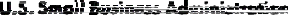 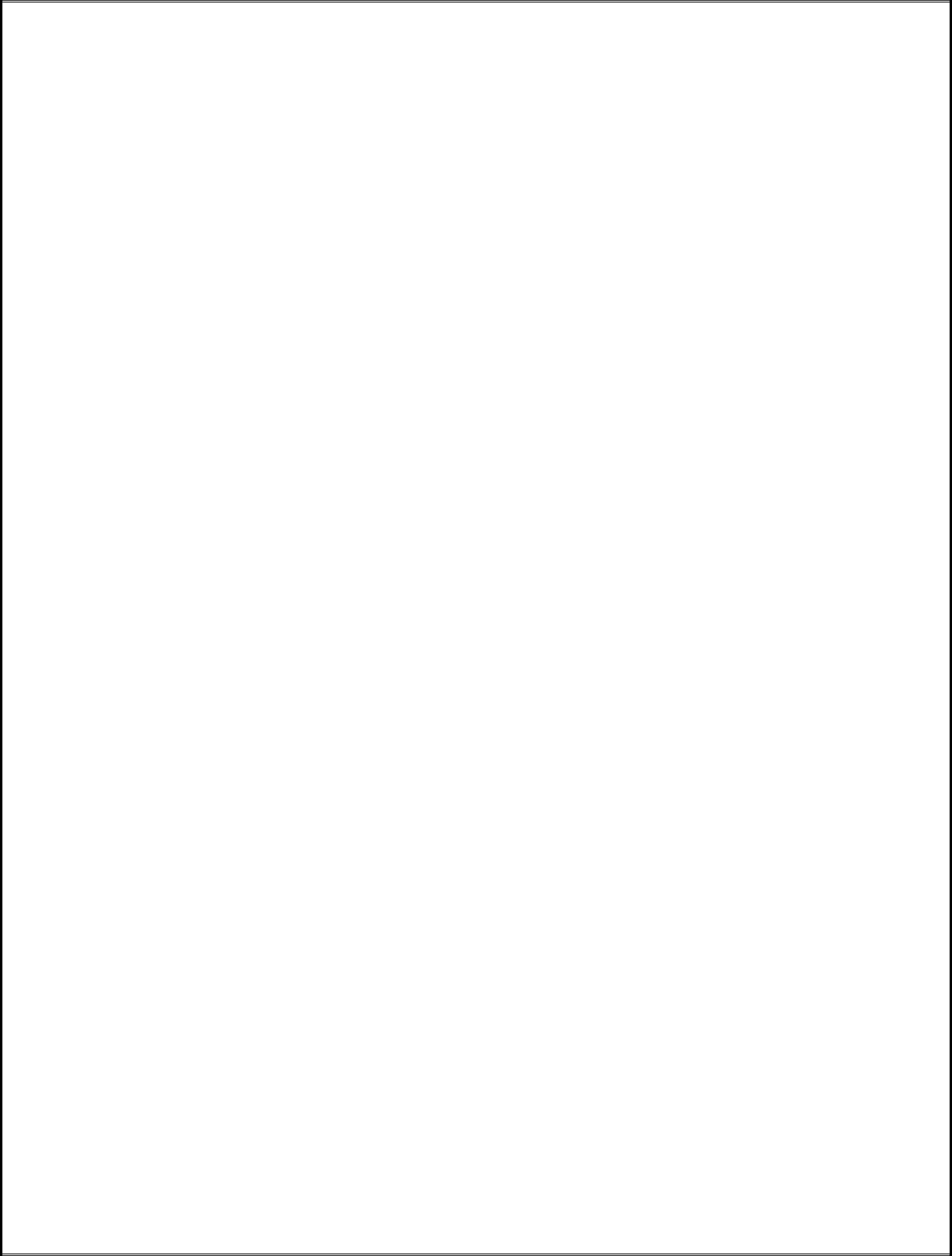 Agencia Federal de Pequeños Negocios de Estados UnidosRed de capacitación para pequeñas empresaswww.sba.gov/trainingNombre de su empresaDirección
Ciudad, estado y código postalNúmero de teléfono
Dirección de correo electrónico
Dirección webÍndice……………………………………...………Resumen ejecutivo……………………………..…Descripción y visión del negocio………………….Definición del mercado………………………..….Descripción de productos y servicios……….…….Organización y gestión…………………………….Estrategia de marketing y ventas………………….Dirección financiera………………………….……9. Anexos………………………………….………….Empiece aquí…Empiece aquí…..Empiece aquí…..Empiece aquí…..Empiece aquí…..Empiece aquí…..Empiece aquí…..Empiece aquí…..Este apartado debe incluir:Haga clic aquí: para el modelo de Balance general automatizadoNuevo negocioCálculo de los costos de puesta en marchaBalance general proyectado (1 año)Estado de resultados proyectado (1 año)Estado del flujo de caja proyectado (12 meses)Haga clic aquí: para el modelo de Estado de resultados automatizadoNegocios existentesBalances generales (últimos 3 años)Estados de resultados (últimos 3 años)Estados del flujo de caja (12 meses)Haga clic aquí: para el modelo del Estado del flujo de caja automatizadoSi solicita un préstamoEstado financiero personal actual de cada directorDeclaración de impuestos federales del año anterior